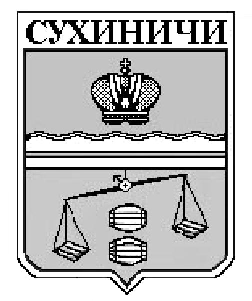 Администрация сельского поселения«СЕЛО СТРЕЛЬНА»Калужская область Сухиничский районП О С Т А Н О В Л Е Н И ЕОт  31.10.2016г                                                                        № 40 а                                                     О внесение изменений вПостановление администрацииСП «Село Стрельна» от 17.04.2015№11«О  порядке разработки и утверждения схемы Размещения нестационарных торговых объектовна территории сельского поселения«Село Стрельна»В соответствии с п.4 ст.10 Федерального закона от 28.12.2009 N 381-ФЗ"Об основах государственного регулирования торговой деятельности в Российской Федерации"администрация СП «Село Стрельна» ПОСТАНОВЛЯЕТ:Внести изменение в Постановление администрации СП «Село Стрельна» от 17.04.2015 №11 «О схеме и порядке размещения нестационарных торговых объектов на территории сельского поселения «Село Стрельна», дополнив его:«п.4 В схеме размещения нестационарных торговых объектов не менее чем шестьдесят процентов нестационарных торговых объектов, предоставляются субъектам малого или среднего предпринимательства, осуществляющими торговую деятельность, от общего количества нестационарных торговых объектов.» Настоящее Постановление подлежит размещению на официальном сайте администрации МР «Сухиничский район».Контроль за выполнением настоящего постановления оставляю за собой.Глава администрацииСП «Село Стрельна»                                                        Е.Е. Орлова